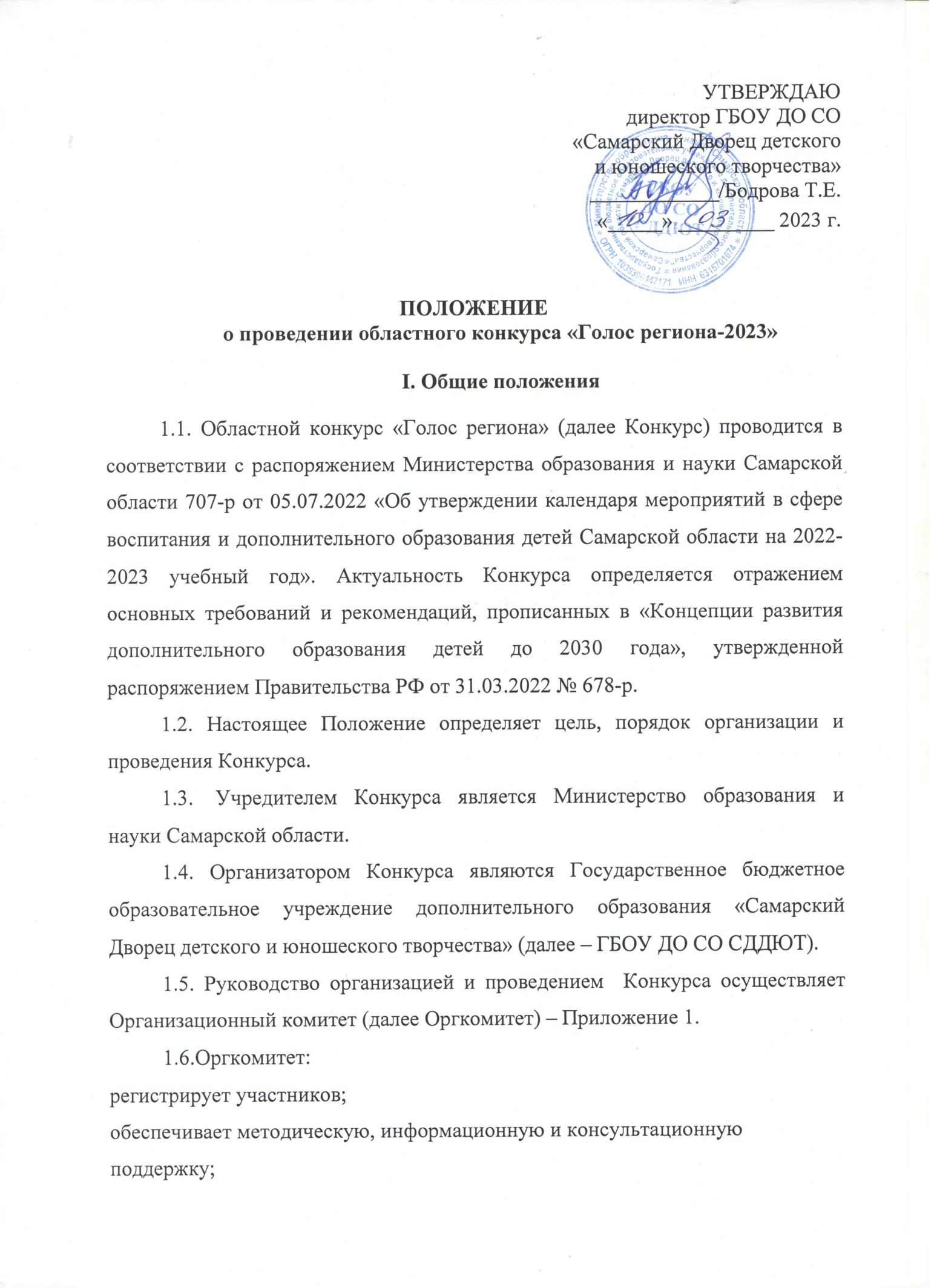 ведёт протоколы Конкурса;формирует жюри Конкурса.1.7. Жюри осуществляет экспертную оценку в соответствии с Положением о Конкурсе,  определяет победителей и призеров Конкурса.  II. Цели и задачи Конкурса2.1. Содействие патриотическому воспитанию и развитию творческих и исследовательских способностей на основе изучения и популяризации лучших образцов самарской художественной литературы.2.2. Знакомство детей с региональной литературой.2.3. Повышение интереса к чтению у детей и подростков.2.4. Продвижение литературного наследия Самарского края.2.5.  Выявление, поощрение и поддержка талантливых чтецов.2.6. Расширение читательского кругозора детей.2.7. Формирование сообщества читающих детей.2.8. Знакомство школьников с возможностями современных библиотек.2.9 Формирование навыков исследовательских работ.III. Содержание конкурса3.1. Конкурс проводится по двум номинациям:Конкурс чтецов;Конкурс исследовательских работ по литературе.3.2.  Участник декламирует по памяти отрывок из любого поэтического или прозаического произведения самарского автора.3.3. Участник представляет исследовательскую работу по творчеству самарского автора, либо по произведению, связанному  с историей  и культурой Самарского края.3.4. Участие в Конкурсе является бесплатным.IV. Участники4.1. В Конкурсе чтецов принимают участие учащиеся 1-11-х классов образовательных учреждений Самарской области, студенты 1,2 курсов СПО.4.2. В Конкурсечтецов определяются следующие возрастные категории:     1-3 класс;     4-6 класс;     7-9 класс;    10-11 класс, студенты.4.3. В Конкурсе исследовательских работ по литературе принимают участие учащиеся 7-11-х классов образовательных учреждений Самарской области, студенты 1,2 курсов СПО.4.4. В Конкурсе исследовательских работ по литературе определяются две возрастные категории:7-9 класс;    10-11 класс, студенты.V. Порядок проведения Конкурса5.1. Конкурс будет проходить в дистанционном формате с 15 марта по 17 апреля 2023 года. 5.2. Для участия в конкурсе необходимо до 17 апреля 2023 года до 16:00 часов заполнить форму заявки по ссылке https://forms.gle/WGaHUCaQszZpm7og8 и прикрепить к данной форме ссылку на видеоролик с записью чтения или исследовательскую работу. Заявки, заполненные после указанного времени, не будут приняты к рассмотрению.  Работы принимаются только по данной электронной форме. 5.3. Конкурс проводится в три этапа:I этап — сбор работ. Проводится с 15 марта  по 17 апреля 2023 года, участники присылают видеоролики и исследовательские работы в Оргкомитет;II этап – 17 апреля-26 апреля –  работа жюри. III этап —  28 апреля – Публикация результатов на сайте и в социальных сетях ГБОУ ДО СО СДДЮТ. 1-31 мая – рассылка дипломов и сертификатов по электронной почте.5.4.Продолжительность конкурсного видеоролика — не более 5 минут. Во время выступления могут быть использованы музыкальное сопровождение, декорации, костюмы.5.5. Видеоролик может быть записан в формате MP4, AVI, WMV, MOV.5.6. Объем исследовательских работ не должен превышать 10 страниц печатного текста, шрифт TimesNewRoman 14, полуторным интервалом (возможно наличие презентации). На титульном листе  необходимо указать полное и сокращённое название учреждения, Ф.И.О. автора (полностью), возраст, класс, название работы, Ф.И.О. руководителя (полностью), телефон контакта.VI. Координатор Конкурса	6.1.  ГБОУ ДО СО «Самарский Дворец детского и юношеского творчества»  443010, г. Самара, ул. Куйбышева 151, телефон: 8(846) 332-07-51 (доб. 223) - Цаль Наталья Александровна, руководитель областной социально-педагогической программы «Литература и современность»,  методист ГБОУ ДО СО СДДЮТ.Группа ВКонтакте: https://vk.com/biblio_dvoretsVII. Критерии оценки выступления7.1. ​Оценка выступления участника конкурса чтецов осуществляется по 5-балльной шкале.7.2. Выступления оцениваются по параметрам:выбор текста, соответствие условиям конкурса;органичность выбранного произведения, соответствиевозрасту           исполнителя;глубина проникновения в образную систему и смысловую структуру текста;грамотная речь;способность оказывать эстетическое, интеллектуальное и эмоциональное воздействие на зрителя.7.3 Оценка исследовательской работы по литературе осуществляется по 5 –балльной шкале.7.4 Работа оценивается по следующим параметрам:соответствие выбранной теме, грамотность и логичность в раскрытии темы;	языковое мастерство;достоверность материала, исторических фактов;     грамотность оформления исследовательской работы;     самостоятельность выполнения.VIII. Награждение	8.1. Победители областного Конкурса награждаются дипломами; все остальные участники получают сертификат участника. 8.2. Жюри и оргкомитет Конкурса могут  наградить отдельных участников специальными дипломами. Приложение 1Состав оргкомитета областного конкурса «Голос региона»Михайлова Ольга Алексеевна- заместитель директора ГБОУ ДО СО «Самарский Дворец детского и юношеского творчества»Цаль Наталья АлександровнаТибатина Юлия Вячеславовна- руководитель областной социально-педагогической программы «Литература и современность»,  методист  ГБОУ ДО СО СДДЮТ- старший методист ГБОУ ДО СО СДДЮТ